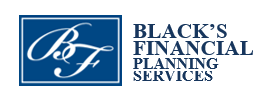 Conditions of Employment							Employment Expenses WorksheetClient Name: ____________________________________________________Tax Year: ___________Address: ____________________________________________________________________________Employer name: ______________________________________________________________________Employer address: ____________________________________________________________________Is the T2200/T2200S – Declaration of Conditions of Employment - included? 	        Yes       No    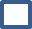 Did you work from home due to Covid-19 and are claiming only in-home expenses?    Yes       No Do you want to claim the Simplified Method ($2/day, max 250 days, no employer form required)          OR claim the Detailed Method (T2200/T2200S from employer and supporting documents required)    How many days did you work from home due to Covid-19? ______ (Must have worked at least 50% of the time for at least 4 consecutive weeks.  Do not include holidays, vacation days or sick days.) Are you a: Tradesperson	Apprentice mechanic        Employed artist	  Forestry worker	HOME OFFICE EXPENSEIf you work from home, what percentage of duties are performed at home?                   ______________%Is there an area in your home that is used exclusively to meet clients?     		     Yes 	 No What is the area of your home that is used for work? Square footage of house ____________ vs. square footage used for work _____________,or percentage of house used for work _____________%VEHICLE EXPENSEDuring the year did you begin using a vehicle for employment purposes?              Yes            No     Did you purchase/lease a vehicle which is used for employment purposes?     Purchase        Lease Did you sell/trade a vehicle that was used for employment purposes?                     Yes 	         No Provide applicable details below:Number of Kilometres driven for business purposes:         ________________________Number of Kilometres driven in taxation year (in total):    ________________________EXPENSES while employed with the above employer and based on what you are eligible to claimFor salary employeeFor commission employeeAccounting or legal fees-----$Advertising & promotion-----$Meals (if required to be away for more than 12 hours)$$Entertainment-----$Travel     -      meals$$lodging$$transportation$$Parking (for work only)$$Supplies (office, tools, postage)$$Salaries$$Tax preparation fee$               -----$Office rent$$Licenses -----$Equipment leasing-----$Training costs-----$Employment portion of basic cell service$$Employment portion of long-distance phone callsOther expenses (specify):Home office EXPENSESFor salary employeeFor commission employeeElectricity$$Heat$$Water$$Maintenance$$Insurance-----$Property taxes-----$Rent$$Internet access fees (not connection fees)$$Other:$$$$VEHICLE: year, make & modelDate put into use (mm/dd/yyyy)Date purchased or leased (mm/dd/yyyy)Date sold or traded (mm/dd/yyyy)Amount paid or received$$Vehicle EXPENSESTotal cost (annual)Fuel$Maintenance & repair$Insurance$License & registration$Interest$Lease payments$Other (specify):$